Су-Джок. 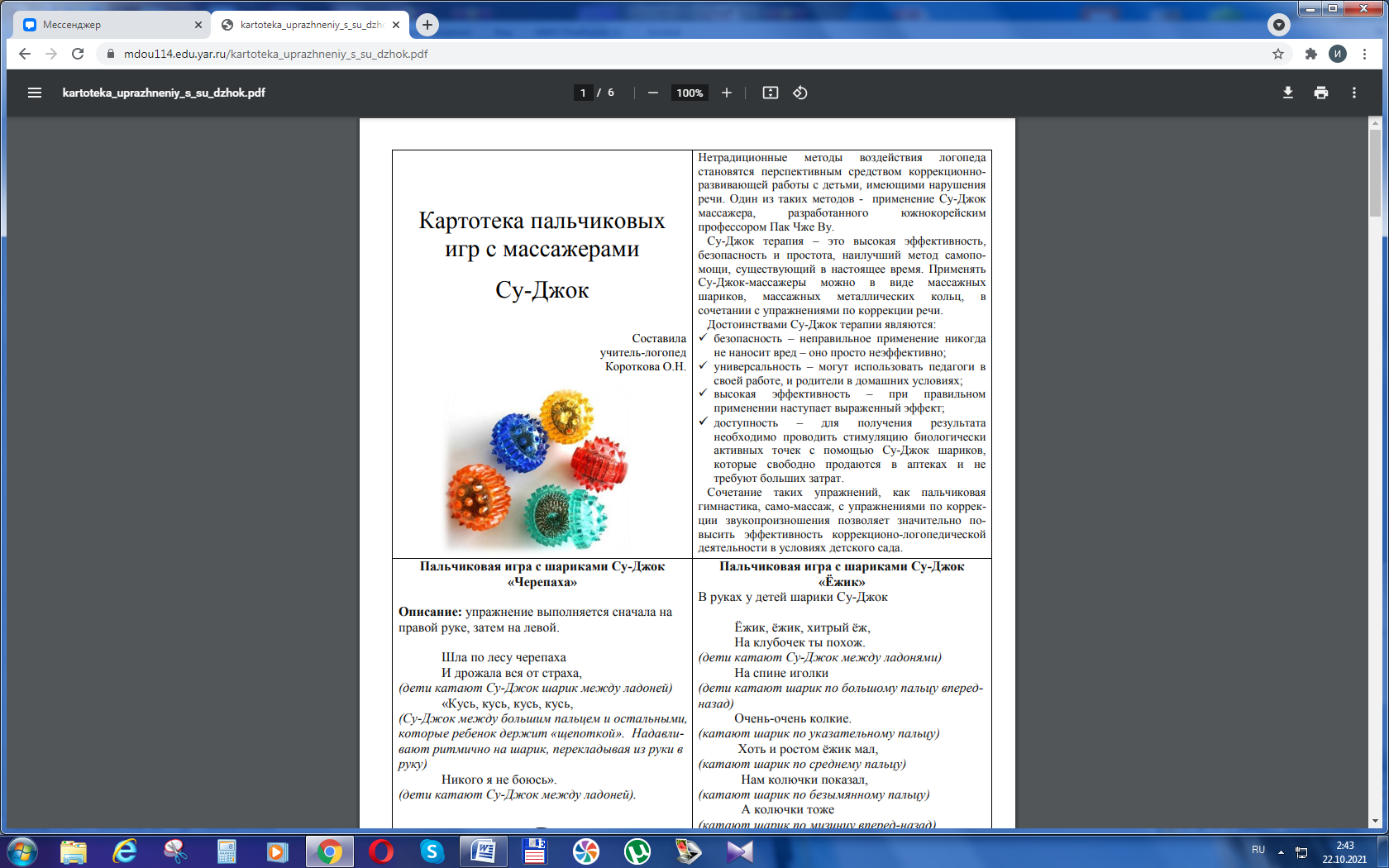                           Развитие речевой активности детей дошкольного возраста.Речь - ведущее средство общения, сопровождающее все виды деятельности ребенка. Чем правильнее и богаче  речь у ребенка, тем легче ему высказывать свои мысли, тем шире его возможности в познании окружающей действительности,   тем активнее осуществляется его психическое развитие. Уровень речевого развития – залог успешной адаптации в любой социальной среде. Основы грамотной. Четкой, выразительной речи закладываются в дошкольном детстве. Упущенные в этот период возможности речевого развития трудно наверстать в дальнейшем.В последнее время наблюдается рост числа детей дошкольного возраста имеющих недостатки общей, мелкой моторики и речевого развития. На сегодняшний день имеется обширный практический материал, применение которого способствует эффективному развитию ребенка. Су-Джок терапия («су» - кисть, «джок» - стопа) - это метод воздействия на биологически активные точки, расположенные на кистях и стопах, которые соответствуют всем органам и участкам тела.   С помощью шаров - «ежиков» с колечками детям нравится массировать пальцы и ладошки, что оказывает благотворное влияние на весь организм, повышает иммунитет, а также на развитие мелкой моторики пальцев рук, тем самым, способствуя и развитию речи.Достоинствами Су-Джок терапии являются:- Абсолютная безопасность. Неправильное применение никогда не наносит вред - оно просто неэффективно.- Универсальность.  Су-Джок терапию могут использовать и педагоги в своей работе, и родители в домашних условиях.- Простота применения. Для получения результата необходимо проводить стимуляцию биологически активных точек с помощью Су-Джок шариков (они свободно продаются и не требуют больших затрат).- Доступность для любого возраста - они свободно продаются и не требуют больших затрат. Правила применения.Воздействие должно быть приятным, не вызывать негативной реакции у ребенка.Массаж проводят до появления слегка розового цвета кожи и ощущения тепла.Проводить такие занятия можно, если ребенок хорошо себя чувствует, у него нет температуры, сыпи и других проявлений кожных или инфекционных заболеваний.Нельзя надолго оставлять эластичное кольцо на пальцах в одном положении, чтобы не нарушить кровоснабжение.Избегайте интенсивных движений, чтобы не травмировать кожу ребенка.Примеры игр с массажерами  Су-Джок  «Черепаха» Упражнение  выполняется поочередно на правой  и  левой руке.Шла по лесу черепаха И дрожала вся от страха, (дети катают Су-Джок шарик между ладоней) «Кусь, кусь, кусь, кусь,(Су-Джок  между большим  пальцем  и  остальными,  которые  ребенок  держит «щепоткой».  Надавливают  ритмично  на  шарик,  перекладывая  из руки  в руку) Никого я не боюсь». (дети катают шарики  Су-Джок  между ладоней). «Сорока - белобока» Сорока, сорока, Кашу варила, Деток кормила. (дети катают Су-Джок шарик между ладоней) Этому дала, (надеваем кольцо Су-Джок на большой палец) Этому дала, (надеваем кольцо на указательный палец) Этому дала, (надеваем кольцо Су-Джок на средний палец) Этому дала, (надеваем кольцо на безымянный палец) А этому не дала: (надеваем кольцо Су-Джок на мизинец) «Ты дрова не рубил, ты воды не носил, Печь не топил, тебе и нет ничего» (дети катают Су-Джок шарик между ладоней)«Грибы» Раз, два, три, четыре, пять. Вышли пальчики гулять. (шарики  Су-Джок между большим пальцем и остальными, которые ребенок держит «щепоткой». Надавливают ритмично на шарик, перекладывая из руки в руку) Этот пальчик гриб сорвал, (надеваем кольцо Су-Джок на большой палец) Этот пальчик чистить стал, (надеваем кольцо на указательный палец) Этот резал, (надеваем кольцо Су-Джок на средний палец) Этот ел, (надеваем кольцо на безымянный палец) Ну, а этот лишь - смотрел. (надеваем кольцо Су-Джок на мизинец)Материал подготовила Ямалетдинова И. В., учитель-дефектолог ОЦДиКСписок литературы1. Аммосова  Н. С. Самомассаж рук при подготовке детей с речевыми нарушениями к школе: Логопед, № 6, 2004. - С.78 - 82.2. Бельгибаева Г.К., Қазангапова С.О. Развитие мелкой моторики рук детей дошкольного возраста  методом проведения  Су-Джок  терапии // Международный журнал экспериментального образования. - 2015. - № 2-3. - С. 322-3243. Крупенчук О.И. Уроки логопеда: Пальчиковые игры / Крупенчук О.И. - Литера, 2008 - С. 32.4.  https://expeducation.ru/ru/article/view?id=6606  